________________________________________________________________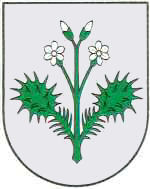 OPĆINA DUBRAVICAP  O  Z  I  V             kojim se pozivate na 11. sjednicu Općinskog vijeća Općine Dubravica koja će se održati u srijedu 21. prosinca 2022. godine u prostoriji vijećnice Općine Dubravica s početkom u 18:00 sati.               Za sjednicu se predlaže sljedeći:DNEVNI  RED Usvajanje zapisnika sa 10. sjednice Općinskog vijeća Općine DubravicaDonošenje Plana Proračuna Općine Dubravica za 2023. godinu te projekcija proračuna za 2024. i 2025. godinuDonošenje Programa korištenja sredstava naknade za zadržavanje nezakonito izgrađene zgrade u prostoru za 2023. godinuDonošenje Programa predškolskog obrazovanja za 2023. godinuDonošenje Programa školskog obrazovanja za 2023. godinuDonošenje Programa gradnje objekata i uređaja komunalne infrastrukture za 2023. godinuDonošenje Programa gospodarstva i poljoprivrede za 2023. godinuDonošenje Programa javnih potreba u kulturi za 2023. godinuDonošenje Programa socijalne zaštite za 2023. godinuDonošenje Programa zdravstva za 2023. godinuDonošenje Programa održavanja komunalne infrastrukture za 2023. godinuDonošenje Programa zaštite okoliša za 2023. godinuDonošenje Programa urbanizma i prostornog uređenja za 2023. godinuDonošenje Programa vatrogasne službe i zaštite za 2023. godinuDonošenje Programa turizma za 2023. godinuDonošenje Programa uređenja i održavanja prostora na području Općine za 2023. godinuDonošenje Programa deratizacije i veterinarsko-higijeničarske službe za 2023. godinuDonošenje Programa razvoja civilnog društva za 2023. godinuDonošenje Programa vodoopskrbe i odvodnje za 2023. godinuDonošenje Programa javnih potreba u športu za 2023. godinuDonošenje Odluke o izvršavanju Proračuna Općine Dubravica za 2023. godinuDonošenje Godišnjeg provedbenog Plana unapređenja zaštite od požara za područje Općine Dubravica za 2023. godinuDonošenje Analize stanja sustava civilne zaštite na području Općine Dubravica u 2022. godiniDonošenje Plana razvoja sustava civilne zaštite za 2023. godinu s trogodišnjim financijskim učincimaDonošenje Odluke o subvencioniranju umjetnog osjemenjivanja krava plotkinja u 2023. godiniDonošenje Odluke o prihvaćanju prijedloga Plana radova Vodoopskrbe i odvodnje Zaprešić d.o.o. za 2023. godinuDonošenje Odluke o kratkoročnom zaduživanju Općine Dubravica u 2023. godiniDonošenje Odluke o korištenju poslovnih prostora na adresi Pavla Štoosa 18, Dubravica (NOVA JAVNA ZGRADA) za potrebe Poduzetničkog inkubatoraDonošenje Odluke o otpisu potraživanjaInformacije i prijedloziRaznoKLASA: 024-02/22-01/16URBROJ: 238-40-02-22-1	     Dubravica, 15. prosinac 2022. godine                                                                           		Predsjednik Općinskog vijeća	         Općine Dubravica 			 					Ivica StiperskiOBAVIJEST O OBAVEZNOJ PRISUTNOSTI NA 11. SJEDNICI OPĆINSKOG VIJEĆA OPĆINE DUBRAVICAPoštovani vijećnici,zbog predlaganja Plana Proračuna Općine Dubravica za 2023. godinu, za čije je usvajanje potrebna prisutnost svih vijećnika, molim da se odazovete ovom pozivu na 11. sjednicu Općinskog vijeća Općine Dubravica koja će se održati u srijedu 21.12.2022.g. s početkom u 18:00 sati.				Predsjednik Općinskog vijeća 				Općine Dubravica				Ivica Stiperski v.r.